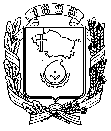 АДМИНИСТРАЦИЯ ГОРОДА НЕВИННОМЫССКАСТАВРОПОЛЬСКОГО КРАЯПОСТАНОВЛЕНИЕ\\Galina_new\почта\2023\11 ноябрь\22\1627.docx22.11.2023                                    г. Невинномысск                                   № 1627О внесении изменений в муниципальную программу «Социальная поддержка граждан в городе Невинномысске», утвержденную постановлением администрации города Невинномысска от 13.09.2022 № 1381В соответствии с Порядком разработки, реализации и оценки эффективности муниципальных программ города Невинномысска, утвержденным постановлением администрации города Невинномысска от 14 апреля 2016 г. № 710, Методическими указаниями по разработке, реализации и оценке эффективности муниципальных программ города Невинномысска, утвержденными постановлением администрации города Невинномысска от 08 июня 2016 г. №1146, постановляю:1. Внести в муниципальную программу «Социальная поддержка граждан в городе Невинномысске», утвержденную постановлением администрации города Невинномысска от 13.09.2022 № 1381                                 «Об утверждении муниципальной программы «Социальная поддержка граждан в городе Невинномысске», следующие изменения:1.1. В паспорте муниципальной программы «Социальная поддержка граждан в городе Невинномысске» (далее – программа):1.1.1. Позицию «Объемы и источники финансового обеспечения программы» изложить в следующей редакции:1.1.2. В паспорте программы позицию «Ожидаемые конечные результаты реализации программы» изложить в следующей редакции:1.2. Приложение 1 Сведения об индикаторах достижения целей муниципальной программы «Социальная поддержка граждан в городе Невинномысске» и показателях решения задач подпрограмм муниципальной программы «Социальная поддержка граждан в городе Невинномысске» к программе изложить в редакции согласно приложению 1 к настоящему постановлению.1.3. Приложение 3 «Объемы финансового обеспечения муниципальной программы «Социальная поддержка граждан в городе Невинномысске» к программе изложить в редакции согласно приложению 2 к настоящему постановлению.1.4. В приложении 6 «Подпрограмма «Предоставление мер социальной поддержки и социальной помощи отдельным категориям граждан» муниципальной программы «Социальная поддержка граждан в городе Невинномысске» к программе в паспорте подпрограммы позицию                    «Объемы и источники финансового обеспечения подпрограммы» изложить в следующей редакции:1.5. В приложении 7 «Подпрограмма «Опека детей-сирот и детей, оставшихся без попечения родителей» муниципальной программы «Социальная поддержка граждан в городе Невинномысске» к программе в паспорте подпрограммы позицию «Объемы и источники финансового обеспечения подпрограммы» изложить в следующей редакции:1.6. Приложение 8 «Подпрограмма «Обеспечение реализации программы и общепрограммные мероприятия» муниципальной программы «Социальная поддержка граждан в городе Невинномысске» к программе изложить в редакции согласно приложению 3 к настоящему постановлению.2. Опубликовать настоящее постановление в газете «Невинномысский рабочий», а также разместить в сетевом издании «Редакция газеты «Невинномысский рабочий» и на официальном сайте администрации города Невинномысска в информационно – телекоммуникационной сети «Интернет».Глава  города НевинномысскаСтавропольского края                                                                    М.А. МиненковПроект подготовил:Заместитель председателя комитета по трудуи социальной поддержке населения администрации города Невинномысска                                     Г.В. СкириченкоПроект визируют:Первый заместитель главыадминистрации города Невинномысска                                          В.Э. СоколюкПервый заместитель главыадминистрации города Невинномысска                                       Е.С. ЕвдоченкоЗаместитель главы администрации города,руководитель финансового управленияадминистрации города Невинномысска                                       О.В. КолбасоваЗаместитель главы администрации города Невинномысска                                            В.В. ЖдановНачальник правового управленияадминистрации города Невинномысска                                         Е.Н. ДудченкоНачальник управлениядокументационного и кадрового обеспеченияадминистрации города Невинномысска                                          А.А. ТащиеваНачальник управления экономического развитияадминистрации города Невинномысска                                      К.К. ЧижевскийПриложение 1к постановлению администрациигорода Невинномысска»от 22.11.2023 № 1627СВЕДЕНИЯоб индикаторах достижения целей муниципальной программы «Социальная поддержка граждан в городе Невинномысске» и показателях решения задач подпрограмм муниципальной программы «Социальная поддержка граждан в городе Невинномысске»Первый заместитель главыадминистрации города Невинномысска                                                                                                                     В.Э. СоколюкПриложение 2к постановлению администрациигорода Невинномысскаот 22.11.2023 № 1627«ОБЪЕМЫфинансового обеспечения муниципальной программы «Социальная поддержка граждан в городе Невинномысске» ».Первый заместитель главыадминистрации города Невинномысска                                          В.Э. СоколюкПриложение 3к постановлению администрациигорода Невинномысскаот 22.11.2023 № 1627«ПОДПРОГРАММА«Обеспечение реализации программы и общепрограммные мероприятия» муниципальной программы «Социальная поддержка граждан в городе Невинномысске»Основным мероприятием подпрограммы «Обеспечение реализации программы и общепрограммные мероприятия» муниципальной программы «Социальная поддержка граждан в городе Невинномысске» является обеспечение деятельности по реализации муниципальной программы «Социальная поддержка граждан в городе Невинномысске».Расходы на содержание комитета по труду и социальной поддержке населения администрации города Невинномысска составят                                      119 584,38 тыс. рублей, в том числе по источникам финансирования:бюджет Ставропольского края – 119 366,40  тыс. рублей, в том числе по годам:в 2023 году – 40 139,87 тыс. рублей;в 2024 году – 39 613,28 тыс. рублей;в 2025 году – 39 613,25 тыс. рублей;бюджет города – 217,98 тыс. рублей, в том числе по годам:в 2023 году – 217,98 тыс. рублей;в 2024 году – 0,00 тыс. рублей;в 2025 году – 0,00 тыс. рублей.».Первый заместитель главыадминистрации города Невинномысска                                          В.Э. Соколюк«Объемы и источникифинансового обеспечения программы    объем финансового обеспечения  программы составит – 1 826 268,33 тыс. рублей, в том числе по  источникам финансового обеспечения:федеральный бюджет –                                           330 313,29 тыс. рублей, в том числе по годам:в 2023 году – 110 368,16 тыс. рублей;в 2024 году – 109 813,85 тыс. рублей;в 2025 году – 110 131,28 тыс. рублей;бюджет Ставропольского края –                                 1 495 737,06 тыс. рублей, в том числе по годам:в 2023 году – 612 137,27 тыс. рублей;в 2024 году – 450 502,57 тыс. рублей;в 2025 году – 433 097,22 тыс. рублей;средства бюджета города –                        217,98 тыс. рублей, в том числе по годам:в 2023 году – 217,98 тыс. рублей;в 2024 году – 0,00 тыс. рублей;в 2025 году – 0,00 тыс. рублей.».«Ожидаемые конечные результаты реализации программы уменьшение доли населения города Невинномысска, имеющего денежные доходы ниже величины прожиточного минимума, от общей численности населения города, до 7,15 %;обеспечение мерами социальной поддержки 100 % граждан, из числа обратившихся и имеющих на них право в соответствии с законодательством Российской Федерации и Ставропольского края; обеспечение финансовой поддержкой при рождении детей 100 % семей, из числа обратившихся и имеющих на нее право в соответствии с законодательством Российской Федерации и Ставропольского края;сохранение доли детей-сирот и детей, оставшихся без попечения родителей, обеспеченных мерами социальной поддержки в общей численности детей-сирот и детей, оставшихся без попечения родителей, имеющих право на их получение в соответствии с законодательством Российской Федерации и законодательством Ставропольского края, на уровне 100 %;сохранение доли детей-сирот и детей, оставшихся без попечения родителей, своевременно переданных на воспитание в семьи, в общей численности детей-сирот и детей, оставшихся без попечения родителей, выявленных за год, на уровне 90%.».«Объемы и источникифинансового обеспечения подпрограммы    объем финансового обеспечения подпрограммы составит –                            1 635 660,02 тыс. рублей, в том числе по источникам финансового обеспечения:федеральный бюджет –                                       330 313,29 тыс. рублей, в том числе по годам:в 2023 году – 110 368,16 тыс. рублей;в 2024 году – 109 813,85 тыс. рублей;в 2025 году – 110 131,28 тыс. рублей;бюджет Ставропольского края –                         1 305 346,73 тыс. рублей, в том числе по годам:в 2023 году – 548 413,36 тыс. рублей;в 2024 году – 387 573,22 тыс. рублей;в 2025 году – 369 360,15 тыс. рублей.».«Объемы и источникифинансового обеспечения подпрограммы    объем финансового обеспечения  подпрограммы за счет средств бюджета Ставропольского края составит –                    71 023,93 тыс. рублей, в том числе по годам:в 2023 году – 23 584,04 тыс. рублей;в 2024 году – 23 316,07 тыс. рублей;в 2025 году – 24 123,82 тыс. рублей.».№ п/пНаименование индикатора достижения цели, показателя решения задачи, виды их временной характеристикиЕдиница измеренияЗначение индикатора достижения цели программы, показателя решения задачи подпрограммы программыЗначение индикатора достижения цели программы, показателя решения задачи подпрограммы программыЗначение индикатора достижения цели программы, показателя решения задачи подпрограммы программыЗначение индикатора достижения цели программы, показателя решения задачи подпрограммы программыЗначение индикатора достижения цели программы, показателя решения задачи подпрограммы программы№ п/пНаименование индикатора достижения цели, показателя решения задачи, виды их временной характеристикиЕдиница измерения2021 г.2022 г.2023 г.2024 г.2025 г.123456781.Программа «Социальная поддержка граждан в городе Невинномысске» (далее – программа)Программа «Социальная поддержка граждан в городе Невинномысске» (далее – программа)Программа «Социальная поддержка граждан в городе Невинномысске» (далее – программа)Программа «Социальная поддержка граждан в городе Невинномысске» (далее – программа)Программа «Социальная поддержка граждан в городе Невинномысске» (далее – программа)Программа «Социальная поддержка граждан в городе Невинномысске» (далее – программа)Программа «Социальная поддержка граждан в городе Невинномысске» (далее – программа)2.Цель 1 программы: обеспечение надлежащего уровня и качества жизни нуждающихся в социальной поддержке граждан, проживающих на территории города Невинномысска (далее – город)Цель 1 программы: обеспечение надлежащего уровня и качества жизни нуждающихся в социальной поддержке граждан, проживающих на территории города Невинномысска (далее – город)Цель 1 программы: обеспечение надлежащего уровня и качества жизни нуждающихся в социальной поддержке граждан, проживающих на территории города Невинномысска (далее – город)Цель 1 программы: обеспечение надлежащего уровня и качества жизни нуждающихся в социальной поддержке граждан, проживающих на территории города Невинномысска (далее – город)Цель 1 программы: обеспечение надлежащего уровня и качества жизни нуждающихся в социальной поддержке граждан, проживающих на территории города Невинномысска (далее – город)Цель 1 программы: обеспечение надлежащего уровня и качества жизни нуждающихся в социальной поддержке граждан, проживающих на территории города Невинномысска (далее – город)Цель 1 программы: обеспечение надлежащего уровня и качества жизни нуждающихся в социальной поддержке граждан, проживающих на территории города Невинномысска (далее – город)2.1.Индикатор 1 достижения цели 1 программы: доля населения города, имеющего денежные доходы ниже величины прожиточного минимума в общей численности населения города на конец годапроцент10,4410,977,157,157,152.2.Индикатор 2 достижения цели 1 программы: доля граждан, получивших социальную поддержку и государственные социальные гарантии, в общей численности граждан, обратившихся и имеющих на них право в соответствии с законодательством Российской Федерации и законодательством Ставропольского края, за годпроцент1001001001001002.3.Индикатор 3 достижения цели 1 программы: доля семей, обеспеченных финансовой поддержкой при рождении детей, из числа обратившихся и имеющих на нее право в соответствии с законодательством Российской Федерации и законодательством Ставропольского края, за годпроцент1001001001001002.4.Индикатор 4 достижения цели 1 программы: доля детей-сирот и детей, оставшихся без попечения родителей, обеспеченных мерами социальной поддержки, в общей численности детей-сирот и детей, оставшихся без попечения родителей, имеющих право на их получение в соответствии с законодательством Российской Федерации и законодательством Ставропольского края, за годпроцент1001001001001002.5.Индикатор 5 достижения цели 1 программы: доля детей-сирот и детей, оставшихся без попечения родителей, переданных на воспитание в семьи (в т.ч. усыновленные), в общем числе детей-сирот и детей, оставшихся без попечения родителей, выявленных за годпроцент86909090903.Подпрограмма 1 «Предоставление мер социальной поддержки и социальной помощи отдельным категориям граждан» (далее – подпрограмма)Подпрограмма 1 «Предоставление мер социальной поддержки и социальной помощи отдельным категориям граждан» (далее – подпрограмма)Подпрограмма 1 «Предоставление мер социальной поддержки и социальной помощи отдельным категориям граждан» (далее – подпрограмма)Подпрограмма 1 «Предоставление мер социальной поддержки и социальной помощи отдельным категориям граждан» (далее – подпрограмма)Подпрограмма 1 «Предоставление мер социальной поддержки и социальной помощи отдельным категориям граждан» (далее – подпрограмма)Подпрограмма 1 «Предоставление мер социальной поддержки и социальной помощи отдельным категориям граждан» (далее – подпрограмма)Подпрограмма 1 «Предоставление мер социальной поддержки и социальной помощи отдельным категориям граждан» (далее – подпрограмма)3.1.Задача 1 подпрограммы 1 организация своевременного и в полном объеме предоставления мер социальной поддержки отдельным категориям граждан в рамках выполнения государственных обязательств по социальной поддержке граждан Российской Федерации, проживающих на территории города Задача 1 подпрограммы 1 организация своевременного и в полном объеме предоставления мер социальной поддержки отдельным категориям граждан в рамках выполнения государственных обязательств по социальной поддержке граждан Российской Федерации, проживающих на территории города Задача 1 подпрограммы 1 организация своевременного и в полном объеме предоставления мер социальной поддержки отдельным категориям граждан в рамках выполнения государственных обязательств по социальной поддержке граждан Российской Федерации, проживающих на территории города Задача 1 подпрограммы 1 организация своевременного и в полном объеме предоставления мер социальной поддержки отдельным категориям граждан в рамках выполнения государственных обязательств по социальной поддержке граждан Российской Федерации, проживающих на территории города Задача 1 подпрограммы 1 организация своевременного и в полном объеме предоставления мер социальной поддержки отдельным категориям граждан в рамках выполнения государственных обязательств по социальной поддержке граждан Российской Федерации, проживающих на территории города Задача 1 подпрограммы 1 организация своевременного и в полном объеме предоставления мер социальной поддержки отдельным категориям граждан в рамках выполнения государственных обязательств по социальной поддержке граждан Российской Федерации, проживающих на территории города Задача 1 подпрограммы 1 организация своевременного и в полном объеме предоставления мер социальной поддержки отдельным категориям граждан в рамках выполнения государственных обязательств по социальной поддержке граждан Российской Федерации, проживающих на территории города 3.1.1.Показатель 1 решения задачи 1 подпрограммы 1: численность граждан, которым предоставлены меры социальной поддержки в соответствии с законодательством Российской Федерации и законодательством Ставропольского края, за годчеловек50 05345 41141 92739 85739 8573.2.Задача 2 подпрограммы 1 внедрение механизма финансовой поддержки семей при рождении детейЗадача 2 подпрограммы 1 внедрение механизма финансовой поддержки семей при рождении детейЗадача 2 подпрограммы 1 внедрение механизма финансовой поддержки семей при рождении детейЗадача 2 подпрограммы 1 внедрение механизма финансовой поддержки семей при рождении детейЗадача 2 подпрограммы 1 внедрение механизма финансовой поддержки семей при рождении детейЗадача 2 подпрограммы 1 внедрение механизма финансовой поддержки семей при рождении детейЗадача 2 подпрограммы 1 внедрение механизма финансовой поддержки семей при рождении детей3.2.1.Показатель 1 решения задачи 2 подпрограммы 1: численность семей, получивших финансовую поддержку при рождении детей, в соответствии с законодательством Российской Федерации и Ставропольского края, за годсемьи14711491444199814.Подпрограмма 2 «Опека детей-сирот и детей, оставшихся без попечения родителей» (далее – подпрограмма)Подпрограмма 2 «Опека детей-сирот и детей, оставшихся без попечения родителей» (далее – подпрограмма)Подпрограмма 2 «Опека детей-сирот и детей, оставшихся без попечения родителей» (далее – подпрограмма)Подпрограмма 2 «Опека детей-сирот и детей, оставшихся без попечения родителей» (далее – подпрограмма)Подпрограмма 2 «Опека детей-сирот и детей, оставшихся без попечения родителей» (далее – подпрограмма)Подпрограмма 2 «Опека детей-сирот и детей, оставшихся без попечения родителей» (далее – подпрограмма)Подпрограмма 2 «Опека детей-сирот и детей, оставшихся без попечения родителей» (далее – подпрограмма)4.1.Задача 1 подпрограммы 2 развитие форм профилактики социального сиротства и семейного жизнеустройства детей-сирот и детей, оставшихся без попечения родителейЗадача 1 подпрограммы 2 развитие форм профилактики социального сиротства и семейного жизнеустройства детей-сирот и детей, оставшихся без попечения родителейЗадача 1 подпрограммы 2 развитие форм профилактики социального сиротства и семейного жизнеустройства детей-сирот и детей, оставшихся без попечения родителейЗадача 1 подпрограммы 2 развитие форм профилактики социального сиротства и семейного жизнеустройства детей-сирот и детей, оставшихся без попечения родителейЗадача 1 подпрограммы 2 развитие форм профилактики социального сиротства и семейного жизнеустройства детей-сирот и детей, оставшихся без попечения родителейЗадача 1 подпрограммы 2 развитие форм профилактики социального сиротства и семейного жизнеустройства детей-сирот и детей, оставшихся без попечения родителейЗадача 1 подпрограммы 2 развитие форм профилактики социального сиротства и семейного жизнеустройства детей-сирот и детей, оставшихся без попечения родителей4.1.1.Показатель 1 решения задачи 1 подпрограммы 2: численность детей-сирот и детей, оставшихся без попечения родителей,  обеспеченных мерами социальной поддержки в соответствии с законодательством Российской Федерации и законодательством Ставропольского края, за годчеловек1891821921821824.1.2.Показатель 2 решения задачи 1 подпрограммы 2: численность детей-сирот и детей, оставшихся без попечения родителей, определенных в замещающие семьи и усыновленных, из числа детей-сирот и детей, оставшихся без попечения родителей, выявленных за годчеловек2617262626№ п/пНаименование программы, подпрограммы,основного мероприятия, ВЦПИсточники финансового обеспечения по ответственным исполнителям, соисполнителям и другим участникам программы, подпрограммОбъемы финансового обеспечения по годам (тыс.руб.)Объемы финансового обеспечения по годам (тыс.руб.)Объемы финансового обеспечения по годам (тыс.руб.)№ п/пНаименование программы, подпрограммы,основного мероприятия, ВЦПИсточники финансового обеспечения по ответственным исполнителям, соисполнителям и другим участникам программы, подпрограмм2023 г.2024 г.2025 г.1234561.Программа «Социальная поддержка граждан в городе Невинномысске» всего722 723,41560 316,42543 228,501.Программа «Социальная поддержка граждан в городе Невинномысске» средства федерального бюджета, в том числе предусмотренные:110 368,16109 813,85110 131,281.Программа «Социальная поддержка граждан в городе Невинномысске» комитету по труду и социальной поддержке населения администрации города Невинномысска (далее соответственно – комитет, город)110 368,16109 813,85110 131,281.Программа «Социальная поддержка граждан в городе Невинномысске» средства бюджета Ставропольского края, в том числе предусмотренные:612 137,27450 502,57433 097,221.Программа «Социальная поддержка граждан в городе Невинномысске» комитету 612 137,27450 502,57433 097,221.Программа «Социальная поддержка граждан в городе Невинномысске» средства бюджета города, в том числе, предусмотренные:217,98--1.Программа «Социальная поддержка граждан в городе Невинномысске» комитету 217,28--2.Подпрограмма 1  «Предоставление мер социальной поддержки и социальной помощи отдельным категориям граждан», всеговсего658 781,52497 387,07479 491,432.Подпрограмма 1  «Предоставление мер социальной поддержки и социальной помощи отдельным категориям граждан», всегосредства федерального бюджета, в том числе предусмотренные:110 368,16109 813,85110 131,282.Подпрограмма 1  «Предоставление мер социальной поддержки и социальной помощи отдельным категориям граждан», всегокомитету 110 368,16109 813,85110 131,282.Подпрограмма 1  «Предоставление мер социальной поддержки и социальной помощи отдельным категориям граждан», всегосредства бюджета Ставропольского края, в том числе предусмотренные:548 413,36387 573,22369 360,152.Подпрограмма 1  «Предоставление мер социальной поддержки и социальной помощи отдельным категориям граждан», всегокомитету 548 413,36387 573,22369 360,152.Подпрограмма 1  «Предоставление мер социальной поддержки и социальной помощи отдельным категориям граждан», всегосредства бюджета города, в том числе, предусмотренные:---2.Подпрограмма 1  «Предоставление мер социальной поддержки и социальной помощи отдельным категориям граждан», всегокомитету ---2.1.Основное мероприятие 1:  предоставление мер социальной поддержки отдельным категориям граждан в городевсего606 237,91464 392,81467 623,632.1.Основное мероприятие 1:  предоставление мер социальной поддержки отдельным категориям граждан в городесредства федерального бюджета, в том числе предусмотренные:110 368,16109 813,85110 131,282.1.Основное мероприятие 1:  предоставление мер социальной поддержки отдельным категориям граждан в городекомитету 110 368,16109 813,85110 131,282.1.Основное мероприятие 1:  предоставление мер социальной поддержки отдельным категориям граждан в городесредства бюджета Ставропольского края, в том числе предусмотренные:495 869,75354 578,96357 492,352.1.Основное мероприятие 1:  предоставление мер социальной поддержки отдельным категориям граждан в городекомитету 495 869,75354 578,96357 492,352.1.Основное мероприятие 1:  предоставление мер социальной поддержки отдельным категориям граждан в городесредства бюджета города---1234562.2.Основное мероприятие Р1: региональный проект «Финансовая поддержка семей при рождении детей»всего52 543,6132 994,2611 867,802.2.Основное мероприятие Р1: региональный проект «Финансовая поддержка семей при рождении детей»средства федерального бюджета---2.2.Основное мероприятие Р1: региональный проект «Финансовая поддержка семей при рождении детей»комитету ---2.2.Основное мероприятие Р1: региональный проект «Финансовая поддержка семей при рождении детей»средства бюджета Ставропольского края52 543,6132 994,2611 867,802.2.Основное мероприятие Р1: региональный проект «Финансовая поддержка семей при рождении детей»комитету 52 543,6132 994,2611 867,802.2.Основное мероприятие Р1: региональный проект «Финансовая поддержка семей при рождении детей»средства бюджета города:---3.Подпрограмма 2 «Опека детей-сирот и детей, оставшихся без попечения родителей»всего23 584,0423 316,0724 123,823.Подпрограмма 2 «Опека детей-сирот и детей, оставшихся без попечения родителей»средства федерального бюджета---3.Подпрограмма 2 «Опека детей-сирот и детей, оставшихся без попечения родителей»средства бюджета Ставропольского края, в том числе предусмотренные:23 584,0423 316,0724 123,823.Подпрограмма 2 «Опека детей-сирот и детей, оставшихся без попечения родителей»комитету 23 584,0423 316,0724 123,823.Подпрограмма 2 «Опека детей-сирот и детей, оставшихся без попечения родителей»средства бюджета города---3.1.Основное мероприятие 1: обеспечение  мерами социальной поддержки приемных семей, опекунов, детей-сирот и детей, оставшихся без попечения родителейвсего23 434,0423 166,0723 973,823.1.Основное мероприятие 1: обеспечение  мерами социальной поддержки приемных семей, опекунов, детей-сирот и детей, оставшихся без попечения родителейсредства федерального бюджета---3.1.Основное мероприятие 1: обеспечение  мерами социальной поддержки приемных семей, опекунов, детей-сирот и детей, оставшихся без попечения родителейсредства бюджета Ставропольского края, в том числе предусмотренные:23 434,0423 166,0723 973,823.1.Основное мероприятие 1: обеспечение  мерами социальной поддержки приемных семей, опекунов, детей-сирот и детей, оставшихся без попечения родителейкомитету 23 434,0423 166,0723 973,823.1.Основное мероприятие 1: обеспечение  мерами социальной поддержки приемных семей, опекунов, детей-сирот и детей, оставшихся без попечения родителейсредства бюджета города---3.2.Основное мероприятие 2: обеспечение выплаты единовременного пособия усыновителямвсего150,00150,00150,003.2.Основное мероприятие 2: обеспечение выплаты единовременного пособия усыновителямсредства федерального бюджета---3.2.Основное мероприятие 2: обеспечение выплаты единовременного пособия усыновителямсредства бюджета Ставропольского края, в том числе предусмотренные:150,00150,00150,003.2.Основное мероприятие 2: обеспечение выплаты единовременного пособия усыновителямкомитету 150,00150,00150,003.2.Основное мероприятие 2: обеспечение выплаты единовременного пособия усыновителямсредства бюджета города---4.Подпрограмма 3«Обеспечение реализации программы и общепрограммные мероприятия»всего40 357,8539 613,2839 613,254.Подпрограмма 3«Обеспечение реализации программы и общепрограммные мероприятия»средства федерального бюджета---4.Подпрограмма 3«Обеспечение реализации программы и общепрограммные мероприятия»комитету---4.Подпрограмма 3«Обеспечение реализации программы и общепрограммные мероприятия»средства бюджета Ставропольского края, в том числе предусмотренные:40 139,8739 613,2839 613,254.Подпрограмма 3«Обеспечение реализации программы и общепрограммные мероприятия»комитету 40 139,8739 613,2839 613,254.Подпрограмма 3«Обеспечение реализации программы и общепрограммные мероприятия»средства бюджета города, в том числе, предусмотренные:217,98--4.Подпрограмма 3«Обеспечение реализации программы и общепрограммные мероприятия»комитету 217,98--4.1Основное мероприятие 1:обеспечение деятельности по реализации программывсего40 139,8739 613,2839 613,254.1Основное мероприятие 1:обеспечение деятельности по реализации программысредства федерального бюджета---4.1Основное мероприятие 1:обеспечение деятельности по реализации программыкомитету---4.1Основное мероприятие 1:обеспечение деятельности по реализации программысредства бюджета Ставропольского края, в том числе предусмотренные:40 139,8739 613,2839 613,254.1Основное мероприятие 1:обеспечение деятельности по реализации программыкомитету 40 139,8739 613,2839 613,254.1Основное мероприятие 1:обеспечение деятельности по реализации программысредства бюджета города---4.2Основное мероприятие 2:обеспечение функций органов местного самоуправлениявсего217,98--4.2Основное мероприятие 2:обеспечение функций органов местного самоуправлениясредства федерального бюджета---4.2Основное мероприятие 2:обеспечение функций органов местного самоуправлениякомитету---4.2Основное мероприятие 2:обеспечение функций органов местного самоуправлениясредства бюджета Ставропольского края, в том числе предусмотренные:---4.2Основное мероприятие 2:обеспечение функций органов местного самоуправлениякомитету ---4.2Основное мероприятие 2:обеспечение функций органов местного самоуправлениясредства бюджета города, в том числе, предусмотренные217,98--4.2Основное мероприятие 2:обеспечение функций органов местного самоуправлениякомитету217,98--